   LATOYA EARLY | VISION COACH | EMPOWERMENT SPEAKER | AUTHOR | PRESIDENT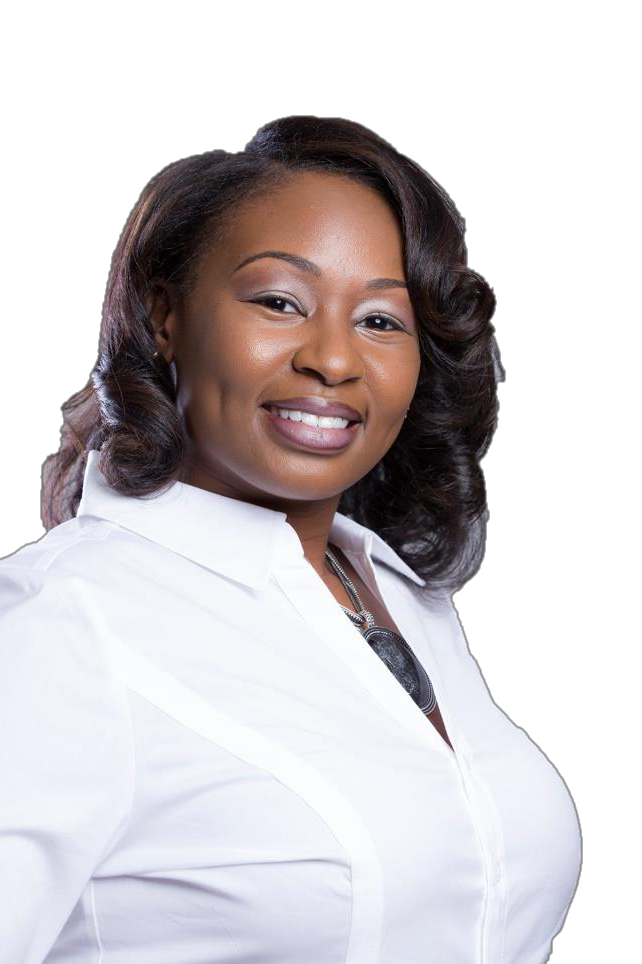 ‘LaToya is the overseer of a coaching community where she provides coaching certifications, training’s and mentorship. She believes building a business from the heart is the key to longevity, consistency and service. Vision Coach LaToya Early has cultivated her life's calling through helping other dreamers enjoy the fulfillment of business building with purpose. She is committed to helping entrepreneurs and business owners define the foundation of their business on the premises of their WHY and not their WHAT. By taking a spiritual approach to business building it has completely transformed her journey and gave her the tenacity needed to persevere. LaToya is most known for her ability to help entrepreneurs dig deep and discover, define and develop the WHY behind their brand. Her training's and masterclasses are designed to help entrepreneurs create purpose-driven lifestyles through internal development. While working in her company full-time, LaToya has also published several personal development books, key-noted amazing empowerment events, commencement ceremonies, featured on an array of inspirational women blogs, television and radio interviews.LaToya has tackled the journey of entrepreneurship by focusing on the WHY behind her brand.  She offers accountability, empowerment, internal development strategies, and a spiritual approach to a lifestyle of success in purpose. She is called to see the WHY behind your brand and keep you committed to the process. She is gifted to nurture, develop and see in dreamers what they can't see in themselves. Chase Great Enterprises encourages every believer to Chase the greater within them!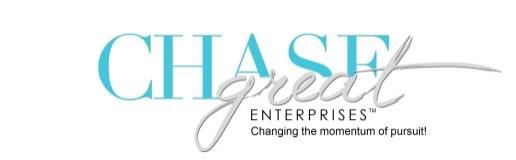              www.chasegreatenterprises.com